Shotton Primary School Person Specification and Criteria for Class Teacher Full Time (M1-M4)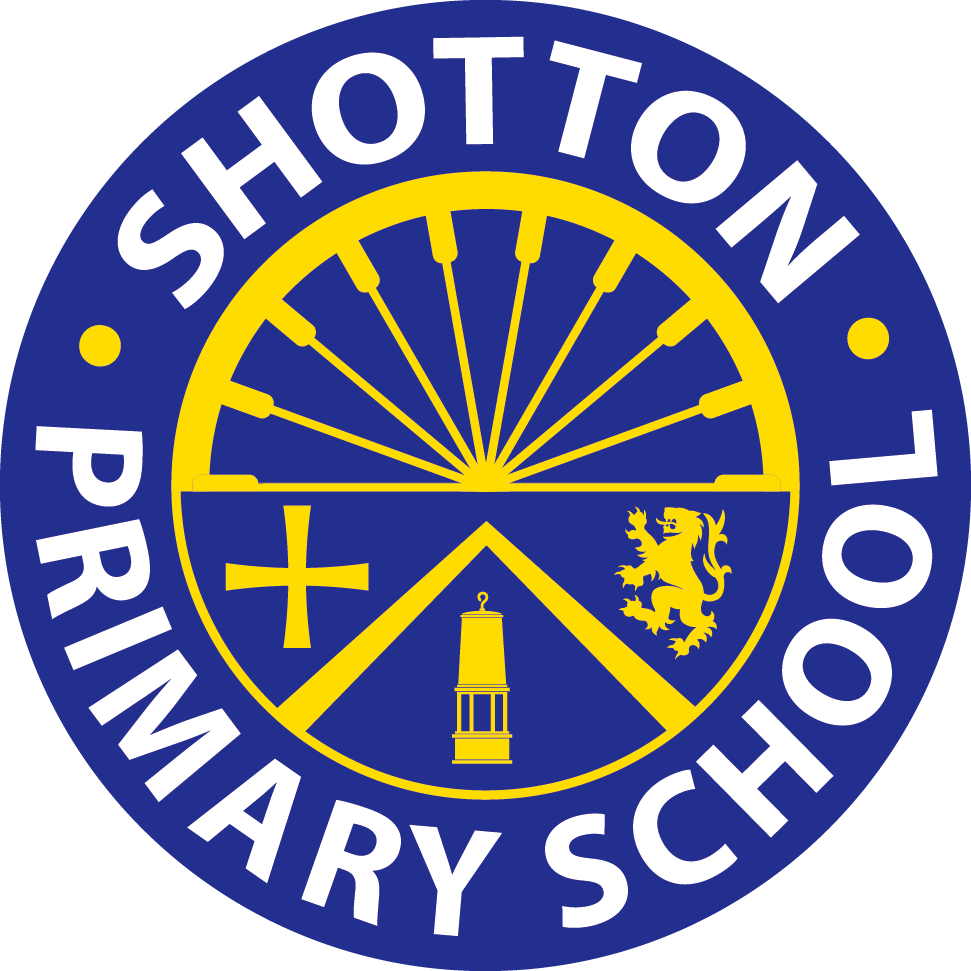 CategoryEssentialDesirableApplication and Supporting LetterFully supported in referencesWell-structured supporting letter/statement outlining how professional life so far has prepared candidate for this post (max 2 sides of A4, minimum font size of 12) in relation to the elements below.Application form which includes concrete examples.QualificationsDegree with QTS or qualified teacher statusProfessional DevelopmentRecent and relevant training or experienceEvidence of a range of further professional development opportunitiesAbility to consistently meet all teaching standards.Evidence of potential subject specialism and ability to take on a subject leadership roleEffective and successful experience of working in EYFS with a secure understanding of early childhood development.Training and classroom experience in using Read Write Inc approach to teaching of phonicsExperienceEffective, extensive and successful teaching and learning experience of working with primary aged children.Ability/willingness to offer additional learning opportunities for children e.g  extra-curricular activities.SkillsEffective communication skills.Effective interpersonal skills.Effective organisational and time management skills.Ability to work with others to achieve shared goals.Proven and relevant ICT skills.Sustained evidence of good to outstanding teaching and learning.Ability to demonstrate capacity to impact upon the professional development of colleagues.Knowledge and UnderstandingWorking knowledge and understanding of the Primary Curriculum, assessing without levels and key curriculum developmentsA working knowledge and clear understanding of relevant documents.A clear understanding of the needs of primary aged pupils, including special needs and all other vulnerable pupil groupsA working knowledge and effective understanding of how to sequence and progressively build learning across a series of lessons and within a lesson.A working knowledge and commitment to the importance of using manipulatives to develop children’s secure mathematical knowledge and conceptual understanding.Working knowledge of new Early Years Curriculum and secure understanding of the Characteristics of Effective Learning.Classroom SkillsHigh standards of behaviour and ability to effectively use positive behaviour strategies and clear expectations.High expectations of learning and achievement for all children.Well organised and managed classroom, where children are independent and motivated, whereby they develop as ‘thinkers and active learners.Ability to create a challenging, dynamic and exciting learning environment, where work is planned to a high standard and regular assessment plays an integral part in moving children’s learning forward, so that sustained progress over time is evident, particularly in children’s books.Ability to adapt and modify planned learning to adapt to the changing and emerging learning needs of whole class, individual and groups of children.Effective and pro-active use of differentiation to meet the learning needs of all children.Enthusiasm for teaching and learning.Ability to effectively model and extend language and vocabulary.Personal AttributesResilienceDependability, commitment and positive enthusiasmAdaptability Innovative, imaginative and creativeHard working, organised and reliableFlexibility – adapts to changing circumstances and new ideas.Clear willingness to respond to and act upon advice following constructive, professional dialogue.